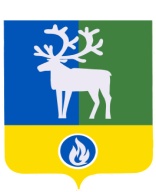 БЕЛОЯРСКИЙ РАЙОН                                          ХАНТЫ-МАНСИЙСКИЙ АВТОНОМНЫЙ ОКРУГ - ЮГРААДМИНИСТРАЦИЯ БЕЛОЯРСКОГО РАЙОНАПОСТАНОВЛЕНИЕПРОЕКТот                     2020 года                                                                                                            № О  признании утратившими силу отдельных муниципальныхправовых актов Белоярского районаП о с т а н о в л я ю:1. Признать утратившими силу следующие постановления администрации Белоярского района:- от 21 января 2014 года № 37 «Об утверждении Порядка осуществления внутреннего муниципального финансового контроля в Белоярском районе, городском и сельских поселениях в границах Белоярского района»;- от 29 октября 2014 года № 1477 «О внесении изменений в постановление администрации Белоярского района от  21 января 2014 года № 37»;- от 13 декабря 2016 года № 1256 «О внесении изменений в постановление администрации Белоярского района от 21 января 2014 года № 37»;- от 9 января 2017 года № 6 «О внесении изменений в постановление администрации Белоярского района от 21 января 2014 года № 37»;- от 15 мая 2017 года № 423 «О внесении изменений в приложение к постановлению администрации Белоярского района от 21 января 2014 года № 37»;- от 4 октября 2017 года № 923 «О внесении изменений в приложение к постановлению администрации Белоярского района от 21 января 2014 года № 37»;- от 28 декабря 2017 года № 1299 «О внесении изменений в постановление администрации Белоярского района от 21 января 2014 года № 37»;- от 28 мая 2018 года № 440 «О внесении изменений в постановление администрации Белоярского района от 21 января 2014 года № 37»;- от 14 ноября 2018 года № 1106 «О внесении изменений в постановление администрации Белоярского района от 21 января 2014 года № 37»;- от 18 февраля 2019 года № 122 «О внесении изменений в приложение к постановлению администрации Белоярского района от 21 января 2014 года № 37»;- от 3 октября 2019 года № 810 «О внесении изменений в приложение к постановлению администрации Белоярского района от 21 января 2014 года № 37»;- от 26 декабря 2016 года № 1341 «Об утверждении стандартов осуществления внутреннего муниципального финансового контроля и контроля за соблюдением законодательства Российской Федерации и иных нормативных правовых актов о контрактной системе в сфере закупок товаров, работ, услуг для обеспечения муниципальных нужд в Белоярском районе, городском и сельских поселениях в границах Белоярского района»;- от 15 мая 2017 года № 424 «О внесении изменений в приложение к постановлению администрации Белоярского района от 26 декабря 2016 года № 1341».2. Опубликовать настоящее постановление в газете «Белоярские вести. Официальный выпуск». 3. Настоящее постановление вступает в силу после его официального опубликования, но не ранее 1 июля 2020 года. Глава Белоярского района                                                                                     С.П.Маненков  